我校离退休人员收看中国共产党第二十次全国代表大会开幕会2022年10月16日上午10时，中国共产党第二十次全国代表大会开幕会在北京人民大会堂隆重召开，习近平总书记代表十九届中央委员会向大会作报告。根据衡阳师范学院离退休人员的实际情况，衡阳师范学院离退休总支按照疫情防控要求精心组织近60名离退休人员分别在新老校区离退处会议室集中收看开幕会。聆听习总书记的报告后，老同志认为这是一份全面阐述过去5年工作和新时代10年伟大变革求真务实的报告；这是一份闪耀着马克思主义真理光芒的报告；这更是一份全面描绘中华民族伟大复兴光辉前景的报告。老同志坚定表示：新时代十年的伟大变革，彰显了中国特色社会主义的强大生机与活力，要更加紧密地团结在以习近平总书记为核心的党中央周围，认真贯彻落实好党的二十大精神，为衡师的发展和建设贡献老同志的力量。老同志代表陈诗孝说道：中国共产党没有忘记自己的初心和使命，没有忘本，没有变色 ，心中装着老百姓，为了国家的兴旺发达在不断的谋划 、探索和奋斗，国家的面貌日新月异，国家的实力不断增强，老百姓的日子越过越好。                                                                                                                                                                                                                                                                                                                           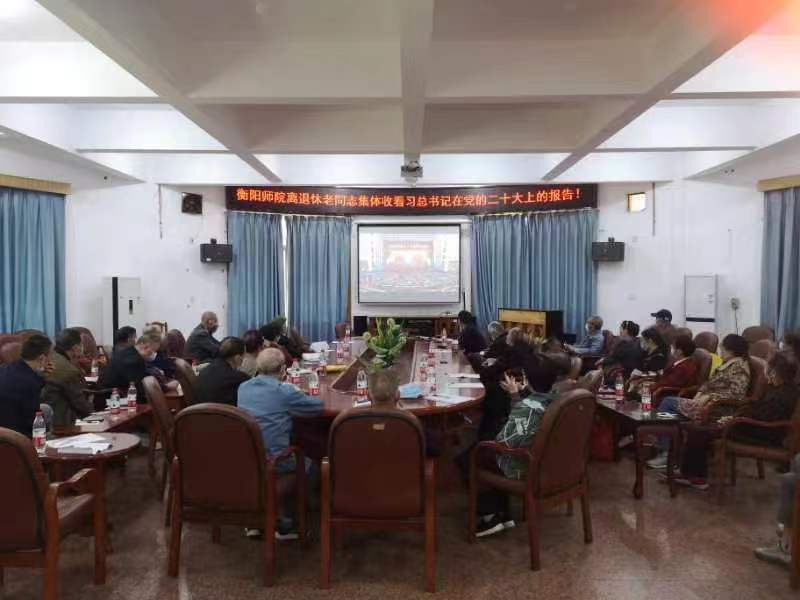 